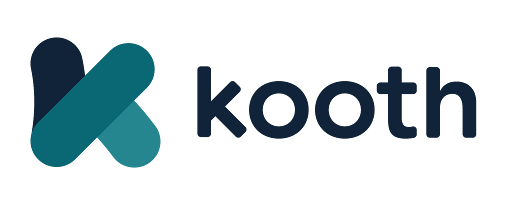     Dear parent/carer, Please find below a letter from Kooth about wellbeing support for students during the holiday period.KOOTH.com is still here to support young people during the summer holidays!Over the last academic year, an Engagement Lead for Kooth has worked closely with staff in school to deliver training on all aspects of how Kooth works and supports children and young adults. As well as all students having the opportunity to hear much more about Kooth, a range of physical and digital promotional resources are being used around school to promote the service & remind students Kooth is here to help 24/7 365 days of the year. Kooth offers free, safe and anonymous access to online wellbeing support and advice for children and young people aged 11 to 25. The registration process is quick, anonymous and safe. Using non-identifiable information, Children and Young People can access support, simply by registering at www.kooth.com.With no thresholds, waiting lists or referrals required, young people can access support for ANY issues they may be experiencing. These may include; body image, self-esteem, bereavement, academic pressures, anger, anxiety, suicidal thoughts, self harm, friendships, sexuality, transition from primary to secondary school etc.Kooth’s BACP (British Association for Counselling & Psychotherapy) qualified therapists are online 365 days a year. Monday to Friday, from midday until 10pm and on weekends, 6pm until 10pm. Users can also message the team 24 hours a day and receive a next day response.Young people can access fully-moderated support forums, self-help tools, and online magazine articles (written by our professional team and other users across the UK) covering topics ranging from health and wellbeing, sport, technology, fashion etc. alongside social, emotional and wellbeing support. Everything on www.Kooth.com is pre-moderated before going ‘live’ on the site, allowing for young people to offer and receive peer support in a safe and secure online environment.Kooth delivers 1000’s of online wellbeing sessions each year in Local Authorities across the UK.  As 50% of referrals to CAMHS are unfortunately deemed inappropriate to their criteria, Kooth gives schools, professionals and families an alternative way of ensuring children and young people can access free support when they need it, in a way that they find comfortable to access, via any web-enabled devices.Please find a selection of Parent/Carer resources that can be accessed using this link: Parents/Carers resources and If you have any questions or would like to discuss what Kooth.com can offer, please,  simply email parents@kooth.com. Kind Regards NUAST Safeguarding Team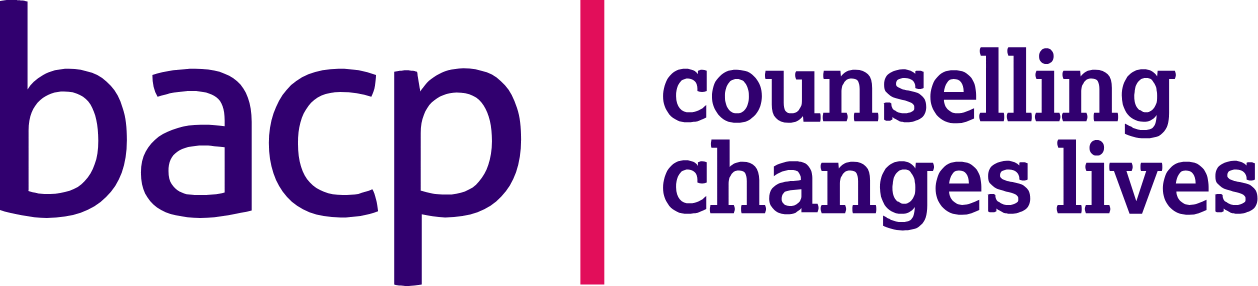 